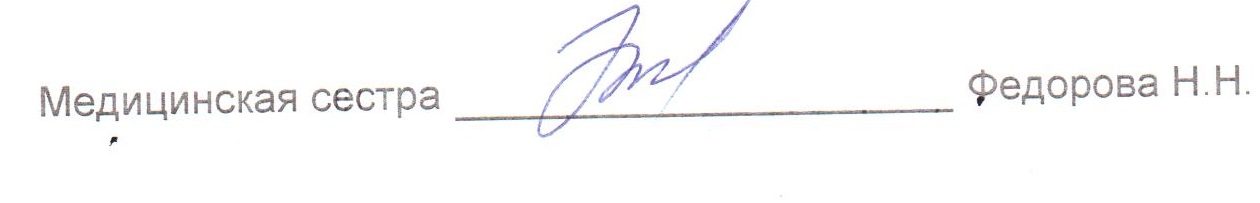 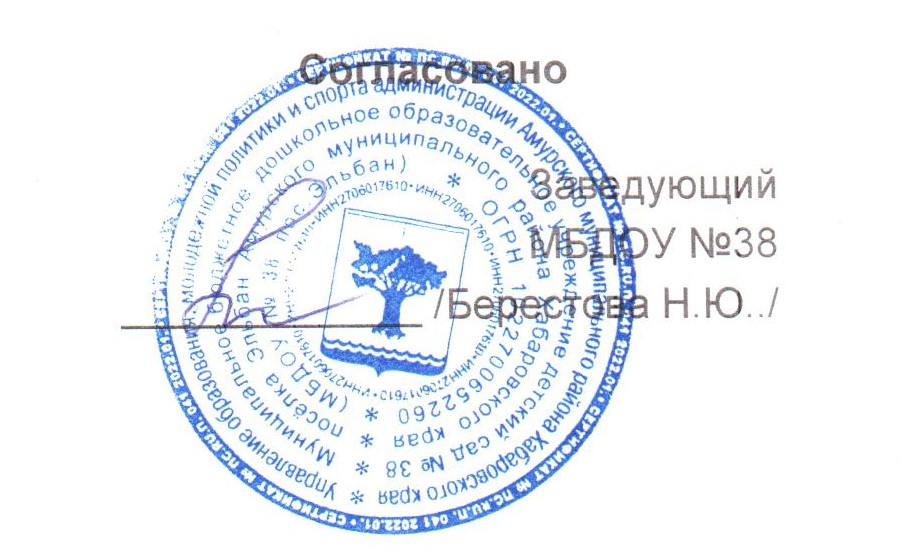 МЕНЮМЕНЮМЕНЮМЕНЮ28 марта 2024 г.28 марта 2024 г.28 марта 2024 г.28 марта 2024 г.28 марта 2024 г.28 марта 2024 г.28 марта 2024 г.28 марта 2024 г.28 марта 2024 г.Сад 12 часовСад 12 часовСад 12 часовСад 12 часовСад 12 часовСад 12 часовСад 12 часовСад 12 часовСад 12 часовСад 12 часовСад 12 часовСад 12 часовСад 12 часовСад 12 часовСад 12 часовСбор-
ник
рецеп-
турСбор-
ник
рецеп-
тур№
техн.
картыНаименование блюдаНаименование блюдаНаименование блюдаНаименование блюдаВыходВыходХимический составХимический составХимический составХимический составХимический составХимический составЭнерге-
тическая
ценность,
ккалВита-
мин
С, мгСбор-
ник
рецеп-
турСбор-
ник
рецеп-
тур№
техн.
картыНаименование блюдаНаименование блюдаНаименование блюдаНаименование блюдаВыходВыходБелки, гБелки, гЖиры, гЖиры, гЖиры, гУгле-
воды, гЭнерге-
тическая
ценность,
ккалВита-
мин
С, мгЗавтракЗавтракЗавтракЗавтракЗавтракЗавтракЗавтракЗавтракЗавтракЗавтракЗавтракЗавтракЗавтракЗавтракЗавтракЗавтракЗавтрак20082008189КАША ПШЕННАЯ МОЛОЧНАЯ
ЖИДКАЯКАША ПШЕННАЯ МОЛОЧНАЯ
ЖИДКАЯКАША ПШЕННАЯ МОЛОЧНАЯ
ЖИДКАЯКАША ПШЕННАЯ МОЛОЧНАЯ
ЖИДКАЯ1801802,72,744429,41120,52008200813МАСЛО (ПОРЦИЯМИ)МАСЛО (ПОРЦИЯМИ)МАСЛО (ПОРЦИЯМИ)МАСЛО (ПОРЦИЯМИ)55004,14,14,1037020082008ХЛЕБ ПШЕНИЧНЫЙХЛЕБ ПШЕНИЧНЫЙХЛЕБ ПШЕНИЧНЫЙХЛЕБ ПШЕНИЧНЫЙ4040330,20,20,219,592020122012397КАКАО С МОЛОКОМКАКАО С МОЛОКОМКАКАО С МОЛОКОМКАКАО С МОЛОКОМ1801803,33,33,83,83,814,61090,6ИтогоИтогоИтогоИтогоИтогоИтогоИтого4054059912,112,112,163,53501,1II ЗавтракII ЗавтракII ЗавтракII ЗавтракII ЗавтракII ЗавтракII ЗавтракII ЗавтракII ЗавтракII ЗавтракII ЗавтракII ЗавтракII ЗавтракII ЗавтракII ЗавтракII ЗавтракII Завтрак20082008442СОК ФРУКТОВЫЙСОК ФРУКТОВЫЙСОК ФРУКТОВЫЙСОК ФРУКТОВЫЙ1501500,40,40,10,10,19,6331,5ИтогоИтогоИтогоИтогоИтогоИтогоИтого1501500,40,40,10,10,19,6331,5ОбедОбедОбедОбедОбедОбедОбедОбедОбедОбедОбедОбедОбедОбедОбедОбедОбед2008200819САЛАТ ИЗ СВЕЖИХ ОГУРЦОВСАЛАТ ИЗ СВЕЖИХ ОГУРЦОВСАЛАТ ИЗ СВЕЖИХ ОГУРЦОВСАЛАТ ИЗ СВЕЖИХ ОГУРЦОВ5050000,10,10,103602012201284СУП КАРТОФЕЛЬНЫЙ С РЫБНЫМИ
ФРИКАДЕЛЬКАМИСУП КАРТОФЕЛЬНЫЙ С РЫБНЫМИ
ФРИКАДЕЛЬКАМИСУП КАРТОФЕЛЬНЫЙ С РЫБНЫМИ
ФРИКАДЕЛЬКАМИСУП КАРТОФЕЛЬНЫЙ С РЫБНЫМИ
ФРИКАДЕЛЬКАМИ1801802,22,22,52,52,511,5785,920082008331МАКАРОННЫЕ ИЗДЕЛИЯ
ОТВАРНЫЕМАКАРОННЫЕ ИЗДЕЛИЯ
ОТВАРНЫЕМАКАРОННЫЕ ИЗДЕЛИЯ
ОТВАРНЫЕМАКАРОННЫЕ ИЗДЕЛИЯ
ОТВАРНЫЕ1501504,44,44,54,54,534,6170020082008256ПЕЧЕНЬ ПО-СТРОГАНОВСКИПЕЧЕНЬ ПО-СТРОГАНОВСКИПЕЧЕНЬ ПО-СТРОГАНОВСКИПЕЧЕНЬ ПО-СТРОГАНОВСКИ808011,311,39,49,49,43,516610,320082008401КОМПОТ ИЗ КУРАГИКОМПОТ ИЗ КУРАГИКОМПОТ ИЗ КУРАГИКОМПОТ ИЗ КУРАГИ1801800,80,8251040,220082008ХЛЕБ РЖАНО-ПШЕНИЧНЫЙХЛЕБ РЖАНО-ПШЕНИЧНЫЙХЛЕБ РЖАНО-ПШЕНИЧНЫЙХЛЕБ РЖАНО-ПШЕНИЧНЫЙ50503,33,30,60,60,621,51010ИтогоИтогоИтогоИтогоИтогоИтогоИтого690690222217,117,117,196,165516,4ПолдникПолдникПолдникПолдникПолдникПолдникПолдникПолдникПолдникПолдникПолдникПолдникПолдникПолдникПолдникПолдникПолдник20122012400МОЛОКО КИПЯЧЕНОЕМОЛОКО КИПЯЧЕНОЕМОЛОКО КИПЯЧЕНОЕМОЛОКО КИПЯЧЕНОЕ2002005,65,66,26,26,29,11161к/кк/кк/кБУЛОЧКА "ДОМАШНЯЯ" МОЛОЧНАЯБУЛОЧКА "ДОМАШНЯЯ" МОЛОЧНАЯБУЛОЧКА "ДОМАШНЯЯ" МОЛОЧНАЯБУЛОЧКА "ДОМАШНЯЯ" МОЛОЧНАЯ50503,23,23,33,33,330,11670,2ИтогоИтогоИтогоИтогоИтогоИтогоИтого2502508,88,89,59,59,539,22831,2УжинУжинУжинУжинУжинУжинУжинУжинУжинУжинУжинУжинУжинУжинУжинУжинУжин20082008346КАПУСТА ТУШЕНАЯКАПУСТА ТУШЕНАЯКАПУСТА ТУШЕНАЯКАПУСТА ТУШЕНАЯ1501503,63,65,75,75,713,112128,220082008289БИТОЧКИ ПО-БЕЛОРУССКИБИТОЧКИ ПО-БЕЛОРУССКИБИТОЧКИ ПО-БЕЛОРУССКИБИТОЧКИ ПО-БЕЛОРУССКИ70707,97,915,715,715,72,82140,420082008ХЛЕБ ПШЕНИЧНЫЙХЛЕБ ПШЕНИЧНЫЙХЛЕБ ПШЕНИЧНЫЙХЛЕБ ПШЕНИЧНЫЙ40402,52,50,20,20,218,879020082008436НАПИТОК ЛИМОННЫЙНАПИТОК ЛИМОННЫЙНАПИТОК ЛИМОННЫЙНАПИТОК ЛИМОННЫЙ1801800,10,100017,8731,4ИтогоИтогоИтогоИтогоИтогоИтогоИтого44044016,116,121,621,621,652,548730ВсегоВсегоВсегоВсегоВсегоВсегоВсегоВсегоВсего54,354,360,460,460,4260,9180850,2